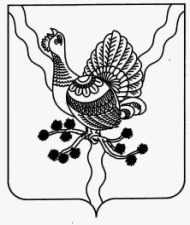 АДМИНИСТРАЦИЯ                                                                                                                «СОСНОГОРСК»МУНИЦИПАЛЬНОГО   РАЙОНА                                                                              МУНИЦИПАЛЬНÖЙРАЙОНСА«СОСНОГОРСК»                                                                                                                 АДМИНИСТРАЦИЯПОСТАНОВЛЕНИЕШУÖМот «____» ___________ 2018 	    № ______            г. СосногорскО реализации дополнительных мер по увеличению количества участников конкурентных процедур определения поставщиков (подрядчиков, исполнителей) при осуществлении закупок муниципальными заказчиками муниципального образования муниципального района «Сосногорск»В соответствии с Распоряжением Главы Республики Коми от 30.12.2016 №433-р «Об утверждении Плана мероприятий («дорожной карты») по содействию развитию конкуренции в Республике Коми», статьей 8 Федерального закона от 05.04.2013 № 44-ФЗ «О контрактной системе в сфере закупок товаров, работ, услуг для обеспечения государственных и муниципальных нужд», Администрация муниципального района «Сосногорск»ПОСТАНОВЛЯЕТ:Утвердить Методические рекомендации по организации и проведению мероприятий, направленных на увеличение количества участников конкурентных процедур определения поставщиков (подрядчиков, исполнителей) при осуществлении закупок муниципальными заказчиками муниципального образования муниципального района «Сосногорск» согласно приложению к настоящему постановлению.2. Настоящее постановление вступает в силу со дня его принятия и подлежит размещению на официальном интернет-сайте муниципального образования муниципального района «Сосногорск».3. Контроль за исполнением настоящего постановления возложить назаместителя руководителя администрации муниципального района «Сосногорск» Чура Е.К.Исполняющий обязанности Главы муниципального района «Сосногорск» -  руководителя администрации                                                               С.В. ДегтяренкоУтвержденыпостановлением администрациимуниципального района  «Сосногорск»    от «___» ___________ 2018 № _______(Приложение)Методические рекомендации по организации и проведению мероприятий, направленных на увеличение количества участников конкурентных процедур определения поставщиков (подрядчиков, исполнителей) при осуществлении закупок муниципальными заказчиками муниципального образования муниципального района «Сосногорск»1. Методические рекомендации (далее – Рекомендации) разработаны в целях реализации дополнительных мер по увеличению количества участников конкурентных процедур определения поставщиков (подрядчиков, исполнителей) при осуществлении закупок муниципальными заказчиками муниципального образования муниципального района «Сосногорск».2. Рекомендации применяются муниципальными заказчиками муниципального образования муниципального района «Сосногорск» при осуществлении конкурентных процедур определения поставщиков (подрядчиков, исполнителей), с учетом особенностей осуществляемых ими закупок, в соответствии с Таблицей 1.3. Рекомендации описывают мероприятия, направленные на увеличение количества участников конкурентных процедур определения поставщиков (подрядчиков, исполнителей) при осуществлении закупок муниципальными заказчиками муниципального образования муниципального района «Сосногорск», и реализующие соблюдение принципа обеспечения конкуренции, установленного статьей 8 Федерального закона от 05.04.2013 № 44-ФЗ «О контрактной системе в сфере закупок товаров, работ, услуг для обеспечения государственных и муниципальных нужд».ПриложениеТаблица 1Мероприятия, направленные на увеличение количества участников конкурентных процедур определения поставщиков (подрядчиков, исполнителей) при осуществлении закупок муниципальными заказчиками муниципального образования муниципального района «Сосногорск»Комментарии к рекомендуемым мероприятиям (попунктно):Понимание действующего законодательства о контрактной системе в сфере закупок чрезвычайно тяжело для неспециалистов, поэтому действия заказчика, уполномоченного органа должны быть направлены на снижение искусственных административных барьеров для потенциальных участников закупок;Для выхода на рынок с конкурентоспособным предложением участнику закупки необходимо предоставление своевременной информации для планирования своих организационных, кадровых и финансовых ресурсов, подготовки производственной базы, накопления материальных запасов. Зачастую специалист, на которого возложены обязанности по проведению закупок в организации не имеет достаточной информации о планах руководства и вышестоящих органов по перспективам производственно-хозяйственной деятельности и выделению финансирования, что препятствует своевременному формированию планов-графиков закупок. Выход из такой ситуации видится в повышении уровня компетенции специалистов по закупкам путем вовлечения их в работу над перспективными проектами на более ранних этапах;Недостаточная финансовая защищенность интересов заказчика может привести к нарушению его деятельности, в то же время излишнее финансовое бремя, возлагаемое на участников, может привести к увеличению цены закупки выше рыночной на стоимость кредитных ресурсов, либо может расцениваться потенциальными участниками как действия заказчика, направленные на ограничение конкуренции («отсечение», нежелательность своего участия);Представляется такой справочник потенциальных поставщиков (подрядчиков, исполнителей) удобнее вести в формате Microsoft Excel со следующими столбцами (минимально): наименование поставщика (подрядчика, исполнителя), регион, специализация (ОКПД товара, работы, услуги), телефон, факс, электронная почта, информация об аккредитации на электронной площадке. Муниципальный заказчик может также вести накопление иной информации о поставщиках, подрядчиках, исполнителях (типичные допускаемые ошибки в заявках, требующие обращения внимания участника, опыт взаимоотношений, адрес, наличие лицензий, срок окончания аккредитации на ЭТП, дополнительные контактные данные и т.п.);Документальная форма приглашения к участию в закупке (например, факсограмма) наиболее предпочтительна, т.к. опытным путем определено, что приглашения по телефону, сообщения на электронную почту часто игнорируются (попадают некомпетентным специалистам, забываются, недопонимаются). Такое приглашение должно быть кратким (не более одной страницы), но в тоже время должно содержать все необходимые для информирования участника и установления контакта данные (номер извещения на официальном сайте госзакупок, способ определения поставщика (подрядчика, исполнителя), наименование (краткие характеристики) объекта закупок, дата и время окончания подачи заявок, телефон для связи, контактное лицо. Приглашение для участия в определении поставщика (подрядчика, исполнителя) должно направляться, как минимум, всем лицам, предоставившим информацию по запросам для обоснования начальной (максимальной) цены контракта, а также поставщикам, (подрядчикам, исполнителям) с которыми есть положительный опыт сотрудничества. Приглашения направляются заблаговременно, но не ранее публикации извещения на официальном сайте госзакупок. В случае, если при приближении срока окончания подачи заявок заказчик (оператор электронной площадки) не получает (получает недостаточное количество для признания определения поставщика состоявшимся) заявок следует выяснить причину этого (устранить причину или срочно произвести поиск возможных участников и направить приглашение повторно более широкому кругу потенциальных участников).№мероприятияиздержкиожидаемый результат1анализ ошибок в заявках участников закупок с целью их обобщения и выявления наиболее распространенных для: консультирования участников на этапе планирования закупок и вовлечения большего их количества в конкурентную среду; возможного упрощения документации о проведении закупок с выработкой рекомендаций поставщикам (подрядчикам, исполнителям) по участию в закупках (формированию заявок)низкиеот низкого до высокого, в зависимости от уровня организации труда у участников (профес-сионализма и мотивированности персонала)высокий (снижение административ-ных барьеров для участия в закупках)2повышение качества планирования закупок муниципальными заказчиками с целью: заблаговременной публикации извещений о проведении закупок и увеличения времени участникам на подготовку и подачу своих заявок; увеличения времени победителям на исполнение контрактов; возможности планирования и проведения совместных закупокнизкие (метод трудноприменим в условиях недостаточной информированности о будущих реше-ниях вышестоящих инстанций)высокий (повышение конкуренции за счет лучшего информирования потенциальных участников и создания необходимых условий для заявления на определение поставщика (исполнителя, подрядчика) большего количества участников)3установка требований к обеспечению заявок и контрактов должна производиться обоснованно, т.е. не приводить к увеличению цены контрактов и не отпугивать участников закупок, но в тоже время обеспечивать защиту интересов заказчиковнизкиевысокий (снижение рисков заказчика)4создание, ведение и обновление справочной базы потенциальных поставщиков (исполнителей, подрядчиков) для ее использования при: проработке рынка; приглашения к участию в конкурентных закупкахнизкие высокий (лучшая проработка рыночной ситуации, привлечение большего количества участников)5введение в практику активного привлечения в документальной форме участников к закупкам с целью, в том числе, снижения доли несостоявшихся процедур закупок и потерь времени на согласования заключения контрактов с контрольным органом или проведения повторных процедурнизкиеот низкого до высокого (в зависимости от характера закупаемых товара, работы, услуги, степени монополизации рынка)